УКРАЇНАДРУЖКІВСЬКА МІСЬКА РАДАРОЗПОРЯДЖЕННЯМІСЬКОГО ГОЛОВИВід  19.02.2021 № РМГ/02/0.1/43/21                              м. ДружківкаПро розподіл обов’язків між  міським головою,секретарем міської ради, заступниками міськогоголови з питань діяльності виконавчих органів ради,керуючим справами виконавчого комітету	Згідно із Законом України від 21.05.1997 № 280/97-ВР «Про місцеве самоврядування в Україні»,ЗОБОВ’ЯЗУЮ: Затвердити розподіл обов’язків між міським головою, секретарем міської ради, заступниками міського голови з питань діяльності виконавчих органів ради, керуючим справами виконавчого комітету (додаток 1).Затвердити схему взаємозамінності між міським головою, секретарем міської ради, заступниками міського голови з питань діяльності виконавчих органів ради, керуючим справами виконавчого комітету (додаток 2).Визнати таким що втратили чинність розпорядження міського голови від 25.07.2018 № 157 «Про розподіл обов’язків між  міським головою, секретарем міської ради, заступниками міського голови з питань діяльності виконавчих органів ради, керуючим справами виконкому», від  05.02.2020 № РМГ/02/0.2/21/20 та від 13.04.2020 № РМГ/04/0.2/70/20 «Про внесення змін до розпорядження міського від 25.07.2018 № 157 «Про розподіл обов’язків між  міським головою, секретарем міської ради, заступниками міського голови з питань діяльності виконавчих органів ради, керуючим справами виконкому»Міський голова							В.Б. ГРИГОРЕНКОДодаток 1ЗАТВЕРДЖЕНОрозпорядження міського головивід 19.02.2021 № РМГ/02/0.1/43/21РОЗПОДІЛобов’язків між міським головою,секретарем міської ради,заступниками міського голови з питаньдіяльності виконавчих органів ради,керуючим справами виконавчого комітету 										Продовження додатку 1МІСЬКИЙ ГОЛОВАЗабезпечує реалізацію виконання положень Конституції  України, Закону України  «Про місцеве самоврядування в Україні», «Про службу в органах місцевого самоврядування», інших нормативно правових актів Президента України, Верховної ради, Кабінету Міністрів України,  голови обласної державної адміністрації, голови районної адміністрації.В межах, визначених Законом України «Про місцеве самоврядування в Україні»:є головною посадовою особою територіальної громади міста;організовує роботу відповідної ради і її виконавчого комітету;підписує рішення ради та її виконавчого комітету;вносить на розгляд ради пропозицію щодо кандидатури на посаду секретаря ради;вносить на розгляд ради пропозиції про кількісний та персональний склад виконавчого комітету відповідної ради;вносить на розгляд ради пропозиції щодо структури і штатів виконавчих органів ради, апарату ради і її виконавчого комітету, їх штатів;здійснює керівництво апарату ради і її виконавчого комітету;скликає сесії ради, вносить пропозиції і формує порядок денний сесій ради, головує на пленарних засіданнях ради;забезпечує підготовку для розгляду радою проєктів програм соціально-економічного і культурного розвитку, цільових програм з інших питань самоврядування, місцевого бюджету та звіту про його виконання, рішень ради з інших питань, що  належать до її віддання; оприлюднює затверджені радою програми, бюджет та звіти про їх виконання;призначає на посади і звільняє з посад керівників відділів, управлінь і інших виконавчих органів ради, підприємств, установ і організацій, які належать до комунальної власності територіальної громади, крім випадків передбачених частиною другою статті 21 Закону України «Про культуру»;скликає загальні збори громадян за місцем проживання;вносить на розгляд ради пропозиції про утворення спеціалізованої установи з надання безоплатної первинної правової допомоги;вносить на розгляд ради пропозиції щодо кандидатури на посаду керівника установи з надання безоплатної первинної правової допомоги;забезпечує виконання рішень місцевого референдуму, відповідальної ради, її виконавчого комітету;є розпорядником бюджетних  коштів, використовує їх за призначенням, визначеним радою;представляє територіальну громаду, раду і її виконавчий комітет у відносинах з державними органами, іншими органами місцевого самоврядування, об’єднаннями громадян, підприємствами, установами і організаціями незалежно від форм власності, громадянами, а також в міжнародних відносинах відповідно до  законодавства;звертається до суду щодо визнання незаконним  актів інших органів місцевого самоврядування, місцевих органів виконавчої влади, підприємств, установ і організацій, які обмежують права і інтереси територіальної громади, а також повноваження ради та її органів;укладає від імені територіальної громади, ради і її виконавчого комітету договори відповідно до законодавства, а з питань, які відносяться до виключної компетенції ради, надає їх для затвердження відповідної ради;веде особистий прийом громадян;забезпечує на відповідній території дотримання законодавства щодо розгляду звернень громадян та їх об’єднань;бере участь у здійсненні державної регуляторної політики у сфері господарської діяльності в межах та у спосіб, встановлені Законом України «Про засади державної регуляторної політики у сфері господарської діяльності»;здійснює інші повноваження місцевого самоврядування, які визначені законами, якщо вони не віднесені до виключних повноважень ради або не віднесені радою до ведення її виконавчих органів;видає розпорядження у межах своїх повноважень;очолює виконавчий комітет, головує на його засіданнях;вживає у разі надзвичайних ситуацій необхідних заходів відповідно до закону щодо забезпечення державного і громадського порядку, життєдіяльності підприємств, установ та організацій, врятування життя людей, захисту їх здоров'я, збереження матеріальних цінностей;Продовження додатку 1вживає необхідних заходів щодо ліквідації наслідків надзвичайних ситуацій відповідно до закону, інформує про них населення, залучає в установленому законом порядку до цих робіт підприємства, установи та організації, а також населення;погоджує проєкт плану проведення потенційно небезпечних заходів в умовах присутності цивільного населення за участю особового складу Збройних Сил України, інших військових формувань та правоохоронних органів з використанням озброєння і військової техніки; взаємодіє з органами військового управління під час планування та проведення таких заходів з метою запобігання і недопущення надзвичайних ситуацій та ліквідації їх наслідків відповідно до закону;здійснює  в установленому порядку фінансування видатків з місцевого бюджету;залучає на  договірних засадах кошти підприємств, установ та організацій незалежно від форм власності до участі в комплексному соціально-економічному розвитку міста, координація цієї роботи на відповідній території;об’єднання на договірних засадах коштів відповідного місцевого бюджету і інших місцевих бюджетів для виконання спільних проектів або для спільного фінансування комунальних підприємств, установ, організацій, вирішення інших питань, що стосуються спільних інтересів територіальних громад;сприяє діяльності органів суду, прокуратури, юстиції, служби безпеки, Національної поліції, Національного антикорупційного бюро України, адвокатури і Державної кримінально-виконавчої служби України;вносить подання  до відповідних органів про притягнення до відповідальності посадових осіб, якщо вони ігнорують законні вимоги та рішення рад і їх виконавчих органів, прийнятих в межах їх повноважень;забезпечує на території, в межах наданих повноважень реалізацію, міжнародних зобов’язань України;сприяє організації делегованих повноважень заходів з мобілізаційної підготовки та мобілізації;утворює комісії з питань боротьби зі злочинністю, спрямовує їх діяльність;несе персональну відповідальність за здійснення наданих йому законом повноважень;при здійсненні наданих повноважень є підзвітним, підконтрольним і відповідальним перед територіальною громадою, відповідальним - перед відповідною радою, а з питань здійснення виконавчими органами ради повноважень органів виконавчої влади – також підконтрольним відповідним органам виконавчої влади;щорічно звітує про здійснення державної регуляторної політики у сфері господарської діяльності виконавчими органами відповідної ради;не рідше одного разу на рік звітує про свою роботу перед територіальною громадою під час відкритої зустрічі з громадянами. На вимогу не менше половини депутатів відповідного складу, зобов’язаний прозвітувати перед радою про роботу виконавчих органів ради у будь-який визначений ними термін.Очолює комісії, утворені міською радою, виконавчим комітетом міської ради або розпорядженням міського голови за напрямками роботи, визначені даним розпорядженням.Продовження додатку 1СЕКРЕТАР МІСЬКОЇ РАДИЗабезпечує реалізацію виконання положень Конституції  України, Закону України  «Про місцеве самоврядування в Україні», «Про службу в органах місцевого самоврядування», інших нормативно правових актів Президента України, Верховної ради, Кабінету Міністрів України, голови обласної державної адміністрації, голови районної адміністрації.Секретар міської ради працює в раді на постійній основі. Обирається радою із числа її депутатів на строк повноважень ради за пропозицією міського голови. Секретар міської ради не може суміщати свою службову діяльність з іншою посадою, у тому числі на громадських засадах, займатися іншою оплачуваною (крім викладацької, наукової і творчої діяльності, медичної практики, інструкторської та суддівської практики із спорту) або підприємницькою діяльністю. Повноваження секретаря міської ради можуть бути достроково припинені за рішенням відповідної ради.В межах, визначених Законом України «Про місцеве самоврядування в Україні»:організовує роботу з підготовки сесій ради, питань, що вносяться на розгляд ради, забезпечує оприлюднення проєктів рішень ради відповідно до Закону України «Про доступ до публічної інформації», та інших законів;забезпечує своєчасне доведення рішень ради до виконавців та населення, організовує контроль за їх виконанням, забезпечує оприлюднення рішень ради відповідно до Закону України "Про доступ до публічної інформації", забезпечує офіційне оприлюднення рішень ради, які відповідно до закону є регуляторними актами, а також документів, підготовлених у процесі здійснення радою регуляторної діяльності, та інформації про здійснення радою регуляторної діяльності;за дорученням міського голови координує діяльність постійних і інших комісій ради, дає їм доручення, сприяє організації виконання їх рекомендацій;сприяє депутатам ради у здійсненні їх повноважень;здійснює контроль за дотриманням виконання делегованих повноважень міської ради з урахуванням загальноміських інтересів та колективних потреб територіальної громади;здійснює контроль, облік, узгодження та реалізацію місцевих ініціатив членів територіальної громади;здійснює організацію і проведення громадських слухань в межах повноважень; організує  відповідно до законодавства здійснення заходів, пов’язаних з підготовкою і проведенням референдумів та виборів до органів державної влади і місцевого самоврядування;підписує додатки до рішень міської ради, листи, довідки та інші документи, що стосуються діяльності міської ради;візує рішення міської ради;скликає  сесії ради у випадках, передбачених частиною шостою статті 46  Закону України «Про місцеве самоврядування в Україні»; повідомляє депутатам і доводить до відома населення інформацію про час і місце проведення сесії ради, питання, які передбачається винести на розгляд ради;веде засідання ради та підписує її рішення у випадках передбачених частиною шостою статті 46  Закону України «Про місцеве самоврядування в Україні»;здійснює повноваження міського голови у випадку, передбаченому частиною першою статті 42  Закону України «Про місцеве самоврядування в Україні»;надає методичну допомогу у роботі комісій створених міською радою;забезпечує взаємодію органів місцевого самоврядування з політичними партіями, громадськими організаціями відповідного спрямування;організовує роботу з реалізації повноважень щодо вирішення питань адміністративно-територіального устрою:підготовка питань щодо найменування (перейменування)  вулиць, провулків проспектів,  площ, парків, скверів, мостів та інших споруд, розташованих на території відповідного населеного пункту; підготовка питань щодо адміністративно-територіального устрою в порядку і межах  повноважень, визначених законом;забезпечує зберігання офіційних документів, пов’язаних з роботою міської ради, забезпечує допуск до них осіб, яким це право надано у встановленому порядку;забезпечує організаційну підготовку заходів з проведення виборів депутатів всіх рівнів;Продовження додатку 1сприяє реалізації делегованих повноважень щодо  забезпечення законності, охорони прав, свобод та законних інтересів громадян:вжиття у разі надзвичайних ситуацій необхідних заходів відповідно до закону щодо  забезпечення державного і громадського порядку, життєдіяльності установ та організацій, врятування життя людей, захисту їх здоров’я, збереження матеріальних цінностей;організовує роботу з реалізації повноважень у сфері земельних відносин:вирішення земельних спорів у порядку встановленому законом;підготовка висновків щодо надання в установленому законом порядку земельних ділянок, що проводиться органами виконавчої влади та органами місцевого самоврядування;організація та здійснення землеустрою, погодження проєктів землеустрою.сприяє діяльності органів самоорганізації населення;вирішує за дорученням міського голови чи відповідної ради інші  питання, пов’язані з діяльністю ради і її органів.Організовує роботу з виконання інших повноважень міської ради, визначених законодавством.У межах своїх функціональних повноважень, наданих чинним законодавством,  спрямовує, координує і контролює роботу:відділу по роботі з депутатами виконавчого комітету Дружківської міської ради;відділу земельних ресурсів виконавчого комітету Дружківської міської ради ( в межах повноважень);відділу з комп’ютерного забезпечення виконавчого комітету Дружківської міської ради ( в межах повноважень); комітетів самоорганізації населення.Очолює комісії, утворені міською радою, виконавчим комітетом міської ради або розпорядженням міського голови за напрямками роботи, визначені даним розпорядженням.Продовження додатку 1ЗАСТУПНИК МІСЬКОГО ГОЛОВИ З ПИТАНЬ ДІЯЛЬНОСТІ ВИКОНАВЧИХ ОРГАНІВ РАДИБузова Ганна ОлегівнаЗабезпечує реалізацію виконання положень Конституції  України, Закону України  «Про місцеве самоврядування в Україні», «Про службу в органах місцевого самоврядування», інших нормативно правових актів Президента України, Верховної ради, Кабінету Міністрів України,  голови обласної державної адміністрації, голови районної адміністрації, здійснює повноваження виконавчого комітету у визначених напрямах діяльності. Організовує роботу з реалізації повноважень щодо управління комунальною  власністю:управління в межах, визначених радою, майном, що належить до комунальної власності територіальної громади;встановлення порядку за здійснення контролю за використанням прибутків підприємств, установ та організацій комунальної власності територіальної громади;заслуховування звітів про роботу керівників підприємств, установ, та організацій комунальної власності територіальної громади;Приймає участь у:підготовці і внесенні на розгляд ради пропозицій щодо порядку та умов відчуження комунального майна, проєктів місцевих програм приватизації та переліку об’єктів комунальної власності, які не підлягають приватизації; організації виконання цих програм;подання раді письмових звітів про хід та результати відчуження комунального майна.Організовує роботу з реалізації повноважень в галузі житлово-комунального господарства, транспорту і зв’язку:управління об’єктами житлово-комунального господарства, транспорту і зв’язку, які  знаходяться у комунальній власності територіальної громади, забезпечення їх належного утримання та ефективної експлуатації, необхідного рівня та якості послуг населенню; обліку громадян, які відповідно до законодавства потребують поліпшення житлових умов, розподіл і надання відповідно до законодавства житла, що належить до комунальної власності, вирішення питань щодо використання нежилих приміщень, будинків та споруд, які належать до комунальної власності;сприяння розширенню житлового будівництва, подання громадянам, які мають потребу в житлі, допомоги у будівництві житла, в отриманні кредитів, у тому числі пільгових та субсидій для будівництва чи придбання житла; подання допомоги власникам квартир  (будинків) в їх обслуговуванні та ремонті; сприяння створенню об’єднань співвласників багатоквартирних будинків;організація громадських вбиралень, стоянок  та майданчиків для паркування автомобільного транспорту, здійснення контролю за їх діяльністю відповідно до закону;забезпечення соціально-культурних закладів, які належать до комунальної власності  територіальної громади, а також населення паливом, електроенергією, газом та іншими енергоносіями; вирішення питань водопостачання, відведення та очищення стічних вод, здійснення контролю за якістю питної води;вирішення питань збирання, транспортування, утилізації та знешкодження побутових відходів, знешкодження та захоронення трупів тварин;розміщення, обладнання та функціонування майданчиків для паркування транспортних засобів та стоянок таксі на вулицях і дорогах населених пунктів, здійснення контролю за дотриманням визначених правилами паркування транспортних засобів вимог щодо розміщення, обладнання та функціонування майданчиків для паркування;впровадження в межах територіальної громади автоматизованої системи контролю оплати вартості послуг з паркування, надання пропозицій щодо технічних вимог та завдання до цієї системи;організація благоустрою населених пунктів, залучення на договірних засадах з цією метою коштів, трудових та матеріально-технічних ресурсів підприємств, установ та  організацій незалежно від форм власності, а також населення; здійснення контролю за станом благоустрою населених пунктів,  організації озеленення, охорони зелених насаджень та водойм, створення місць для відпочинку громадян;встановлення зручного для населення режиму роботи підприємств комунального господарства, які належать до комунальної власності  територіальної громади; Продовження додатку 1затвердження маршрутів і графіків руху, правил користування міським пасажирським транспортом всіх форм власності; узгодження цих питань стосовно транзитного пасажирського транспорту у випадках, передбачених законодавством;впровадження автоматизованої системи обліку оплати проїзду в міському пасажирському транспорті незалежно від форм власності та визначення особи, уповноваженої здійснювати справляння плати за транспортні послуги у разі запровадження автоматизованої системи обліку оплати проїзду;встановлення порядку функціонування та вимог автоматизованої системи обліку оплати проїзду в міському пасажирському транспорті незалежно від форм власності, а також видів, форм носіїв, порядку обігу та реєстрації проїзних документів;забезпечення утримання у належному стані кладовищ, інших місць поховання та їх охорони;залучення на договірних засадах підприємств, установ і організацій, які не належить до комунальної власності відповідних територіальних громад, до участі в обслуговуванні населення засобами транспорту і зв’язку;надання дозволу у порядку, встановленому законодавством, на розміщення реклами;сприяння діяльності Державної служби спеціального зв’язку та захисту інформації України;затвердження схем санітарного очищення населених пунктів та впровадження систем роздільного збирання побутових відходів;затвердження норм надання послуг з вивезення побутових відходів; видачі дозволу на порушення об’єктів благоустрою у випадках та порядку, передбачених законом;організація недискримінаційного доступу операторів та провайдерів телекомунікацій, уповноважених ними осіб до інфраструктури об’єктів будівництва, транспорту, енергетики, кабельної каналізації електрозв’язку, будинкової роздільної мережі комунальної власності на договірній основі з підприємствами, на балансі яких перебуває ця інфраструктура;визначення розміру внесків за встановлення, обслуговування та зміну будинкових вузлів обліку споживачам комунальних послуг територіальної громади;надання пропозицій з призначення у випадках та в порядку, встановлених законом, управителя багатоквартирного будинку;надання пропозицій з встановлення нормативів (норм) споживання комунальних послуг у порядку, передбаченому Кабінетом Міністрів України;надання пропозицій з визначення одиниці виміру обсягу наданих послуг з погодження з побутовими відходами;Сприяє в реалізації делегованих повноважень:здійснення заходів щодо розширення та вдосконалення мережі   підприємств житлово-комунального господарства, розвитку транспорту і зв’язку;здійснення відповідно до законодавства контролю за належною експлуатацією та організацією обслуговування населення підприємствами житлово-комунального господарства, за технічним станом, використанням та утриманням інших об’єктів нерухомого майна усіх форм власності; прийняття рішень про скасування даного ними дозволу на експлуатацію об’єктів у разі порушення нормативно-правових актів  екологічних, санітарних правил, інших вимог законодавства;облік у відповідності з законом житлового фонду, здійснення контролю за його використанням;надання відповідно до закону громадянам, які потребують соціального захисту, безоплатного житла або доступну для них плату;здійснення контролю за станом квартирного обліку та додержання житлового законодавства на підприємствах в установах і організаціях, розташованих на відповідній території незалежно від форм власності;видача ордерів для заселення жилої площі у будинках державних і комунальних організацій;облік нежилих приміщень, на відповідній території, незалежно від форм власності, внесення пропозицій їх власникам щодо використання таких приміщень для задоволення потреб територіальної громади;облік відповідно до закону об’єктів нерухомого майна незалежно від форм власності;вирішення відповідно до законодавства питань, пов’язаних з наданням Державній службі спеціального зв’язку та захисту інформації України службових жилих приміщень, житлової площі та інших об’єктів, житлово-комунальних послуг; здійснення контролю за їх використанням та наданням послуг;Продовження додатку 1здійснення заходів щодо ведення в установленому порядку єдиного державного реєстру громадян, які потребують поліпшення житлових умов;здійснення контролю за дотриманням підприємствами комунальної власності вимог законодавства щодо забезпечення на договірній основі безперешкодного доступу операторів та провайдерів телекомунікацій,  уповноважених ними осіб до інфраструктури об’єктів будівництва, транспорту, енергетики, кабельної каналізації електрозв’язку, будинкової роздільної мережі, що перебуває у них на балансі, а також за правильністю обрахування плати за доступ.Організовує роботу з реалізації повноважень в галузі бюджету, фінансів і цін:встановлення в порядку й межах, визначених законодавством, тарифів на побутові, комунальні (крім тарифів на теплову енергію, централізоване водопостачання та водовідведення, перероблення та захоронення побутових відходів, послуги з централізованого опалення, послуги з централізованого постачання холодної води, послуги з централізованого постачання гарячої води, послуги з водовідведення (з використанням внутрішньо будинкових систем , які встановлюються національною комісією, що здійснює державне регулювання у сфері комунальних послуг), транспортні та інші послуги;залучення на договірних засадах коштів підприємств, установ і організацій незалежно від форм власності, розташованих на відповідній території, коштів населення, а також бюджетних коштів на будівництво, розширення, ремонт та утримання на пайових засадах об’єктів соціальної та виробничої інфраструктури та на заходи щодо охорони навколишнього природного середовища;підготовка переліку спеціально відведених місць для паркування транспортних засобів;участь в організації капітальних ремонтів житлових будинків, капітальних ремонтів майна, що перебуває у спільній власності співвласників багатоквартирного будинку, в межах бюджетних програм, визначених за рішенням міської ради.Сприяє в реалізації делегованих повноважень:здійснення відповідно до закону контролю за дотриманням цін і тарифів.Організовує роботу з реалізації повноважень в галузі будівництва:організація за рахунок власних коштів і на пайових засадах будівництва, реконструкції і ремонту об'єктів комунального господарства та соціально-культурного призначення, жилих будинків, шляхів місцевого значення, а також капітального та поточного ремонту вулиць і доріг населених пунктів та інших доріг, які є складовими автомобільних доріг державного значення (як співфінансування на договірних засадах);виконання або делегування на конкурсній основі генеральній будівельній організації (підрядної організації) функцій замовника на будівництво, реконструкцію і ремонт житла, інших об’єктів соціальної і виробничої інфраструктури комунальної власності;розгляд і внесення до відповідних органів виконавчої влади пропозицій до планів і програм будівництва і реконструкції об’єктів, розташованих на відповідній території;залучення на договірних засадах підприємств, установ та організацій незалежно від форм власності до участі в розвитку потужностей будівельної індустрії та промисловості будівельних матеріалів у створенні, розвитку та реконструкції об’єктів інженерного забезпечення і транспортного обслуговування;визначення у встановленому законодавством порядку, відповідно до рішень ради території, відбір, вилучення (викуп) та надання землі для містобудівних потреб, визначених містобудівною документацією;встановлення на відповідній території режиму використання та забудови земель, на яких передбачена перспективна містобудівна діяльність;координація на відповідній території діяльності суб’єктів містобудування щодо комплексної забудови населених пунктів;надання, відповідно до закону містобудівних умов і обмежень забудови земельних ділянок;організація роботи, пов’язаної із завершенням будівництва багатоквартирних житлових будинків, що споруджувалися із залученням коштів фізичних осіб, у разі неспроможності забудовників продовжувати таке будівництво;організація розвитку інфраструктури об’єктів будівництва, транспорту комунальної власності для розміщення технічних засобів телекомунікацій з метою задоволення потреб населення у телекомунікаційних послугах;проведення громадського обговорення містобудівної документації.Продовження додатку 1Приймає участь у:підготовці та поданні до затвердження ради відповідних місцевих містобудівних програм, генеральних планів забудови населених пунктів, іншої містобудівної документації; Сприяє реалізації делегованих повноважень:надання (отримання, реєстрація) документів, що дають право на виконання підготовчих та будівельних робіт, здійснення державного архітектурно-будівельного контролю та прийняття в експлуатацію закінчених будівництвом об’єктів у випадках та відповідно до вимог, встановлених Законом України "Про регулювання містобудівної діяльності";організація роботи, пов’язаної зі створенням та веденням містобудівного кадастру населених пунктів;здійснення в установленому порядку державного контролю за дотриманням законодавства, затвердженої містобудівної документації при плануванні і забудові відповідних територій; зупинення у випадках, передбачених законом будівництва, яке проводиться з порушенням містобудівної документації і проєктів окремих  об’єктів, а також може заподіяти шкоди навколишньому середовищу;здійснення контролю за забезпеченням надійності та безпечності будинків і споруд незалежно від форм власності у районах, що зазнають впливу небезпечних природних та техногенних явищ і процесів;здійснення державного контролю за дотриманням договірних зобов’язань забудовниками, діяльність яких пов’язана із залученням коштів фізичних осіб у будівництво багатоквартирних житлових будинків;організація охорони, реставрації та використання пам’яток історії і культури, архітектури і містобудування, палацово-паркових, паркових та садибних комплексів, природних заповідників;здійснення державного контролю за дотриманням договірних зобов’язань забудовниками, діяльність яких пов’язана із залученням коштів фізичних осіб у будівництво багатоквартирних житлових будинків;участь у вирішенні відповідно до законодавства спорів з питань містобудування.Організовує роботу з реалізації повноважень у сфері охорони навколишнього середовища.Приймає участь у:підготовці і внесенні на розгляд ради пропозицій щодо розмірів плати за користування природними ресурсами; визначенні у встановленому порядку розмірів відшкодування підприємствами, установами та організаціями незалежно від форм власності за забруднення довкілля та інші екологічні збитки; встановленні платежів за користування комунальними та санітарними мережами відповідних населених пунктів; підготовці та поданні на затвердження ради проєктів місцевих програм охорони довкілля, участь у підготовці загальнодержавних та регіональних програм охорони довкілля;підготовці і внесенні на розгляд ради пропозицій щодо прийняття рішень про організацію територій і об’єктів природно-заповідного фонду місцевого значення і інших територій, що підлягають особливій охороні, внесенні пропозицій до відповідних державних  органів про оголошення природних та інших об’єктів, що мають екологічну, історичну, культурну або наукову цінність, пам’ятками природи, історії або культури, які охороняються законом, підготовці і внесенні на розгляд ради пропозиції щодо прийняття рішень про оголошення в місцях масового розмноження та вирощування потомства дикими тваринами «сезону тиші» з обмеженням господарської діяльності та добуванням об’єктів тваринного світуСприяє реалізації делегованих повноважень:здійснення контролю за додержанням  природоохоронного законодавства, використанням і охороною  природних ресурсів загальнодержавного та місцевого значення, відтворення лісів;вжиття необхідних заходів щодо ліквідації наслідків надзвичайних ситуацій відповідно до закону, інформування про них населення, залучення в установленому законом порядку до цих робіт підприємств, установ та організацій, а також населення;визначення території для розміщення відходів відповідно до законодавства;здійснення контролю за діяльністю суб’єктів підприємницької діяльності у сфері поводження з відходами; створення та забезпечення функціонування місцевих екологічних автоматизованих інформаційно-аналітичних систем, які є складовою мережі загальнодержавної екологічної автоматизованої інформаційно-аналітичної системи забезпечення доступу до екологічної інформації;Продовження додатку 1здійснення контролю за додержанням юридичними та фізичними особами вимог у сфері поводження з побутовими та виробничими відходами та розгляд справ про адміністративні правопорушення або передача їх матеріалів на розгляд інших державних органів у разі порушення законодавства про відходи;погодження клопотань про надання дозволу на спеціальне використання природних ресурсів загальнодержавного значення;здійснення контролю за забезпеченням безперешкодного і безоплатного доступу до узбережжя водних об’єктів та островів загального водокористування відповідно до закону;координація на відповідній території діяльності спеціально уповноважених державних органів управління з охорони природи.Організовує роботу з реалізації повноважень щодо  забезпечення законності, охорони прав, свобод та законних інтересів громадян:створення в установленому порядку комунальних аварійно-рятувальних служб;створення резервного фонду для ліквідації надзвичайних ситуацій техногенного та природного характеру;розроблення та здійснення заходів щодо матеріально-технічного забезпечення діяльності комунальних аварійно-рятувальних служб;організація в установленому порядку навчання особового складу комунальних аварійно-рятувальних служб та аварійно-рятувальних служб громадських організацій;Приймає участь у:підготовці і внесенні на розгляд ради пропозицій щодо створення відповідно до законодавства комунальної аварійно-рятувальної служби, що утворюється за рахунок коштів міського бюджету, вирішення питань про чисельність працівників такої служби, витрати на їх утримання, зокрема щодо матеріально-технічного забезпечення їх діяльності, створення для них необхідних житлово-побутових умов.Сприяє у виконанні делегованих повноважень:вжиття у разі надзвичайних ситуацій необхідних заходів відповідно до закону щодо  забезпечення державного і громадського порядку, життєдіяльності установ та організацій, врятування життя людей, захисту їх здоров’я, збереження матеріальних цінностей. Організовує роботу з реалізації повноважень у сфері соціально-економічного планування та обліку:розгляд проєктів планів підприємств і організацій, які належать до комунальної власності  територіальної громади, внесення до них зауважень і пропозицій, здійснення контролю за їх виконанням;підготовка програм соціально-економічного розвитку території, цільових програм з інших питань самоврядування, подання їх на затвердження ради, організація їх виконання; подання раді звітів про хід і результати виконання цих програм;попередній розгляд планів використання природних ресурсів місцевого значення, пропозиції щодо розміщення, спеціалізації та розвитку підприємств і організацій незалежно від форм власності;залучення на договірних засадах підприємств, установ та організацій незалежно від форми власності до участі в комплексному соціально-економічному розвитку сіл, селищ, міст, координація цієї роботи на відповідній території.Організовує роботу з реалізації повноважень у сфері соціального захисту населення:вирішення відповідно до законодавства питань про подання допомоги інвалідам, ветеранам війни і праці, сім’ям загиблих (померлих або визнаних такими, що пропали безвісті) військовослужбовцям, а також військовослужбовцям, звільнених у запас (крім військовослужбовців строкової служби) або відставку, інвалідам з дитинства, багатодітним сім’ям в будівництві індивідуальних жилих будинків, проведення капітального  ремонту житла, у придбанні будівельних матеріалів; Сприяє у виконанні делегованих повноважень:організація проведення громадських та тимчасових робіт, для осіб, зареєстрованих як безробітні на підприємствах та організаціях, що належать до комунальної власності;участь у соціальному діалозі, веденні колективних переговорів, укладенні територіальних угод, здійсненні контролю за їх виконанням, вирішенні колективних трудових спорів (конфліктів) щодо підприємств, установ та організацій, розташованих на відповідній території;Продовження додатку 1здійснення згідно із законодавством заходів соціального патронажу щодо осіб, які відбували покарання у виді обмеження волі або позбавлення волі на певний строк;визначення видів безоплатних суспільно корисних робіт для осіб, яким призначено покарання у вигляді громадських робіт.Організовує роботу з реалізації повноважень щодо вирішення питань адміністративно-територіального устрою:підготовка рішень про присвоєння, заміну, коригування, анулювання адрес об’єктів нерухомого майна у випадках та порядку, встановлених Законом України «Про регулювання містобудівної діяльності». Організовує роботу з виконання інших повноважень виконавчих органів міської ради, визначених законодавством.У межах своїх функціональних повноважень, наданих чинним законодавством, спрямовує, координує і контролює роботу:Управління житлового та комунального господарства Дружківської міської ради;Управління соціального захисту населення Дружківської міської ради (в межах повноважень);Відділу містобудування та архітектури виконавчого комітету  Дружківської міської  ради;Головного спеціаліста з питань цивільного захисту виконавчого комітету Дружківської міської ради;Дружківського комунального автотранспортного підприємства 052805 Дружківської міської ради;Комунального підприємства «Спектр» Дружківської міської ради;Комунального підприємства «Дружківка автоелектротранс» Дружківської міської ради;Комунального підприємства «Дружківське міське бюро технічної інвентаризації»;Комунального підприємства «Управління капітального будівництва» Дружківської міської ради;Комунального підприємства «Комсервіс» Дружківської міської ради;Комунального підприємства електричних мереж зовнішнього освітлювання «Міськсвітло» Дружківської міської ради. Сприяє діяльності в межах наданих повноважень: Державній пожарно-рятувальній частині Головного управління ДСНС України у Донецькій  області;Дружківському виробничому управлінню водопровідно-каналізаційного господарства  «Компанія «Вода Донбасу»;Виробничій одиниці «Дружківка тепломережа» ОКП «Донецьктеплокомуненерго»;Центру продажу послуг та клієнтського обслуговування ОКП «Донецьктеплокомуненерго»;Дружківському відділенню Краматорського управління по газопостачанню та газифікації   ПАТ «Донецькоблгаз»;Дружківському РЕМ АТ «ДТЕК Донецькобленерго»;Дружківському  центру обслуговування клієнтів ТОВ  «Донецькі енергетичні послуги» Компанія Yasno;Громадській організації «Дружківська міська рада директорів промислових підприємств» (в межах повноважень);Дніпропетровській філії ПАТ «Укртелеком» Центр обслуговування абонентів № 45.Очолює комісії, утворені міською радою, виконавчим комітетом міської ради або розпорядженням міського голови за напрямками роботи, визначені даним розпорядженням.Продовження додатку 1ЗАСТУПНИК МІСЬКОГО ГОЛОВИ З ПИТАНЬ ДІЯЛЬНОСТІ ВИКОНАВЧИХ ОРГАНІВ РАДИСлесаренко Наталя ЄвгенівнаЗабезпечує реалізацію виконання положень Конституції  України, Закону України  «Про місцеве самоврядування в Україні», «Про службу в органах місцевого самоврядування», інших нормативно правових актів Президента України, Верховної ради, Кабінету Міністрів України,  голови обласної державної адміністрації, голови районної адміністрації, здійснюєповноваження виконавчого комітету у визначених напрямах діяльності:Організовує роботу з реалізації повноважень в сфері освіти, охорони здоров’я,  культури, фізкультури і спорту:управління закладами освіти, охорони здоров’я, культури, фізкультури і спорту, оздоровчими закладами, які належать територіальній громаді або передані їй, організація їх матеріально-технічного та фінансового забезпечення;забезпечення здобуття повної загальної середньої, професійно-технічної освіти у державних і комунальних загальноосвітніх, професійно-технічних навчальних закладах, вищої освіти у комунальних вищих навчальних закладах, створення необхідних умов для виховання дітей, молоді, розвитку їх здібностей, трудового навчання, професійної орієнтації, продуктивної праці учнів, сприяння діяльності дошкільних та позашкільних навчально-виховних закладів, дитячих, молодіжних та науково-просвітницьких організацій;створення при загальноосвітніх навчальних закладах комунальної власності фонду загальнообов’язкового навчання за рахунок коштів місцевого бюджету, залучених з цією метою на договірних засадах коштів підприємств, установ і організацій незалежно від форм власності, а також коштів населення, інших джерел; контроль за використанням коштів цього фонду за призначенням;забезпечення пільгового проїзду учнів, вихованців, студентів та педагогічних працівників до місця навчання і додому у порядку та розмірах, визначених органами місцевого самоврядування, за рахунок видатків відповідних місцевих бюджетів;вирішення питань про надання професійним творчим працівникам на пільгових умовах у користування приміщень під майстерні, студії та лабораторії, необхідних для творчої діяльності;організація  медичного обслуговування та харчування у закладах освіти, культури, фізкультури і спорту, оздоровчими закладами, які належать територіальній громаді  або передані їм;створення умов для розвитку культури, сприяння відродженню осередків традиційної творчості, національно-культурних традицій, художніх промислів і ремесл;сприяння роботі творчих спілок, національно-культурних товариств, асоціацій, інших громадських та неприбуткових організацій, діючих у сфері охорони здоров’я;створення умов для занять фізичною культурою і спортом за місцем проживання населення та в місцях масового відпочинку. Сприяє реалізації делегованих повноважень:забезпечення у межах  наданих повноважень доступності та  безплатності  освіти і медичного обслуговування на відповідній території, можливості отримання освіти державною мовою;  забезпечення відповідно до закону розвитку всіх видів  освіти і медичного обслуговування, розвитку і вдосконалення мережі закладів освіти і лікувальних закладів усіх форм власності, фізичної культури і спорту, визначення потреби та формування замовлень на кадри для цих закладів, укладення договорів на підготовку спеціалістів, організація роботи щодо удосконалення кваліфікації кадрів залучення роботодавців до надання місць для проходження виробничої практики учнями професійно-технічних навчальних закладів;забезпечення відповідно до законодавства пільгових категорій населення лікарськими засобами та виробами медичного призначення;організація обліку дітей дошкільного і шкільного віку;надання допомоги випускникам загальноосвітніх та професійно-технічних навчальних закладів державної або комунальної форми власності у працевлаштуванні;забезпечення школярів із числа дітей-сиріт, дітей-інвалідів/інвалідів I-III групи, дітей, позбавлених батьківського піклування, та дітей із сімей, які отримують допомогу відповідно до Закону України «Про державну соціальну допомогу малозабезпеченим сім’ям", які навчаються Продовження додатку 1в державних і комунальних навчальних закладах, безоплатними підручниками, створення умов для самоосвіти;організація роботи щодо запобігання бездоглядності неповнолітніх; вирішення відповідно до законодавства питань про повне державне утримання дітей-сиріт і дітей, які залишилися без піклування батьків, у школах-інтернатах, дитячих будинках, у тому числі сімейного типу, професійно-технічних навчальних закладах та утримання за рахунок держави осіб, які мають вади у фізичному чи розумовому розвитку і не можуть навчатися в масових навчальних закладах, у спеціальних навчальних  закладах, про надання громадянам пільг на утримання дітей у школах-інтернатах, інтернатах при школах, а також щодо оплати харчування дітей у школах (групах з подовженим днем);вирішення питань про надання неповнолітнім, учням, студентам, пенсіонерам та інвалідам права на безкоштовне і пільгове користування об’єктами культури, фізкультури і спорту, а також визначення порядку компенсації цим закладам вартості послуг, наданих безкоштовно або на пільгових умовах;забезпечення охорони пам’яток історії та культури, збереження та використання культурного надбання;внесення пропозицій до відповідних органів про ліцензування індивідуальної підприємницької діяльності у сфері охорони здоров’я.Організовує роботу з реалізації повноважень у сфері соціально-економічного і  культурного розвитку, планування та обліку:підготовка програм соціально-економічного і культурного розвитку  міста, цільових програм з інших питань самоврядування, подання їх на затвердження ради, організація їх виконання; подання раді звітів про хід і результати виконання цих програм;розгляд проектів планів підприємств і організацій, які належать до комунальної власності відповідних територіальних громад, внесення до них зауважень і пропозицій, здійснення контролю за їх виконанням;залучення на договірних засадах підприємств, установ та організацій незалежно від форми власності до участі в комплексному соціально-економічному розвитку міста, координація цієї роботи.Сприяє у виконанні делегованих повноважень у сфері соціального захисту населення:участь у соціальному діалозі, веденні колективних переговорів, укладенні територіальних угод, здійсненні контролю за їх виконанням, вирішенні колективних трудових спорів (конфліктів) щодо підприємств, установ та організацій, розташованих на відповідній території;  організація проведення громадських та тимчасових робіт для учнівської та студентської молоді у вільний від занять час на підприємствах, в установах, організаціях, що належать до комунальної власності, а також за договорами – на підприємствах, установах та організаціях, що належать до інших форм власності; забезпечення здійснення передбачених законодавством заходів щодо поліпшення  житлових і матеріально-побутових умов дітей, що залишилися без піклування батьків, на виховання в сім’ї громадян.Сприяє реалізації делегованих повноважень в галузі будівництва:організація охорони, реставрації та використання пам’яток історії і культури, архітектури і містобудування, палацово-паркових, паркових та садибних комплексів, природних заповідників.Організовує роботу з реалізації повноважень в галузі житлово-комунального господарства, транспорту та зв’язку:      забезпечує соціально-культурних закладів, які належать до комунальної власності  територіальної громади паливом, електроенергією, газом та іншими енергоносіями.Організовує роботу з реалізації повноважень щодо управління комунальною власністю:управління в межах, визначених радою, майном, що належить до  комунальної власності територіальної громади міста;встановлення порядку та здійснення контролю за використанням прибутків, установ та організацій комунальної власності територіальної громади;Продовження додатку 1заслуховування звітів про роботу керівників, установ, та організацій комунальної власності територіальної громади.Сприяє у реалізації делегованих повноважень щодо забезпечення законності,    правопорядку, охорони прав, свобод і законних інтересів громадян:вжиття у разі надзвичайних ситуацій необхідних заходів відповідно до закону щодо забезпечення державного і громадського порядку, життєдіяльності установ та організацій, врятування життя людей, захисту їх здоров’я, збереження матеріальних цінностей;спрямування діяльності служби у справах дітей.Організовує роботу з виконання інших повноважень виконавчих органів     міської ради, визначених законодавством.У межах своїх функціональних повноважень, наданих чинним законодавством, спрямовує, координує і контролює роботу:Міського відділу охорони здоров’я Дружківської міської ради;Відділу освіти Дружківської міської ради;Служби у справах дітей Дружківської міської;Відділу з питань культури, сім’ї, молоді, спорту та туризму Дружківської міської ради;  Комунальних підприємств, установ, закладів, створених Дружківською міською радою, які здійснюють свою діяльність у сферах освіти, охорони здоров’я, культури та спорту. Комунального підприємства  «Дружківська льодова арена» Дружківської міської ради.Сприяє роботі в межах наданих повноважень:Дружківській міській державній лікарні ветеринарної медицини;Дружківському міському Управлінню ГУ Держпродспоживслужби у Донецькій обл.;Дружківській міській філії ДУ «Донецький обласний лабораторний центр Міністерства охорони України»;Станції швидкої медичної допомоги м. Костянтинівка- ВСПЛПУ «ОЦЕМД та МК»;Комунальній лікувально–профілактичній установі «Міський наркологічний диспансер»;Диспансерному відділенню у м. Дружківка КНП «Обласний клінічний венерологічний диспансер м. Краматорськ»;Дружківському житлово-комунальному коледжу Донбаської національної академії будівництва та архітектури;Дружківському фаховому коледжу  Донбаської державної машинобудівної академії;Державному начальному закладу Дружківський професіональний ліцей;Дружківському дитячому дому –інтернату;Комунальному закладу «Донецький обласний центр соціально-психологічної реабілітації»;Комунальному закладу «Донецький обласний центр матері та дитини»;Комунальному закладу «Донецький обласний центр соціальний гуртожиток для дітей сиріт та дітей позбавлених батьківського піклування».Очолює комісії, утворені міською радою, виконавчим комітетом міської ради або розпорядженням міського голови за напрямками роботи, визначені даним розпорядженням.Продовження додатку 1ЗАСТУПНИК МІСЬКОГО ГОЛОВИ З ПИТАНЬ ДІЯЛЬНОСТІ ВИКОНАВЧИХ ОРГАНІВ РАДИПоляков Олег ОлександровичЗабезпечує реалізацію виконання положень Конституції  України, Закону України  «Про місцеве самоврядування в Україні», «Про службу в органах місцевого самоврядування», інших нормативно правових актів Президента України, Верховної ради, Кабінету Міністрів України,  голови обласної державної адміністрації, голови районної адміністрації, здійснює повноваження виконавчого комітету у визначених напрямах діяльності:Організовує роботу з реалізації повноважень в галузі бюджету, фінансів і цін:складання проєктів місцевого бюджету, подання його для затвердження відповідної ради, забезпечення виконання бюджету; щоквартальне подання раді письмових звітів про хід і результати виконання бюджету; підготовка і подання до обласної ради необхідних фінансових показників і пропозицій щодо складання проєкту обласного бюджету;встановлення в порядку й межах, визначених законодавством, тарифів на побутові послуги;встановлення за узгодженим рішенням відповідних рад порядку використання коштів і іншого майна, що перебувають у спільній власності територіальних громад;підготовка пропозицій щодо здійснення в установленому порядку фінансування витрат із місцевого бюджету;залучення на договірних засадах коштів підприємств, установ і організацій незалежно від форм власності, розташованих на відповідній території, коштів населення, а також бюджетних коштів на будівництво, розширення, ремонт та утримання на пайових засадах об’єктів соціальної та виробничої інфраструктури;об’єднання на договірних засадах коштів відповідного місцевого бюджету і інших місцевих бюджетів для виконання спільних проєктів або для спільного фінансування комунальних підприємств, установ, організацій, вирішення інших питань, що стосуються спільних інтересів територіальних громад;укладання з юридичними і фізичними особами договорів на справляння місцевих зборів, обов’язковість укладання яких установлена законодавством.  Сприяє в реалізації делегованих повноважень:здійснення відповідно до закону контролю за дотриманням зобов’язань щодо платежів до місцевого бюджету на підприємствах та в організаціях незалежно від форм власності;здійснення відповідно до закону контролю за дотриманням цін і тарифів;сприяння здійсненню інвестиційної діяльності на відповідній території;сприяння політики євроінтеграції.Організовує роботу з реалізації повноважень у сфері соціально-економічного і  культурного розвитку, планування та обліку:підготовка програм соціально-економічного і культурного розвитку  територіальної громади, цільових програм з інших питань самоврядування, подання їх на затвердження ради, організація їх виконання, подання раді звітів про хід і результати виконання цих програм;забезпечення збалансованого економічного і соціального розвитку відповідної території, ефективного використання природних, трудових і фінансових ресурсів;забезпечення складання балансів фінансових, трудових ресурсів, грошових доходів і видатків, необхідних для управління соціально-економічним і культурним розвитком відповідної території, а також визначення потреби у місцевих будівельних матеріалів, паливі;розгляд проєктів планів підприємств і організацій, які належать до комунальної власності  територіальної громади, внесення до них зауважень і пропозицій, здійснення контролю за їх виконанням;попередній розгляд планів використання природних ресурсів місцевого значення на відповідній території, пропозицій щодо розміщення, спеціалізації і розвитку підприємств і  організацій незалежно від форм власності, внесення у разі потреби до відповідних органів виконавчої влади пропозицій з цих питань;подання до міської, обласної рад необхідних показників і внесення  пропозицій до програм соціально-економічного і культурного розвитку, відповідно міста і області, а також до планів підприємств, установ і організацій незалежно від форм власності, розташованих на відповідній території, з питань, пов’язаних з соціально-економічним і культурним розвитком території, задоволення потреб населення;Продовження додатку 1залучення на договірних засадах підприємств, установ та організацій незалежно від форми власності до участі в комплексному соціально-економічному розвитку сіл, селищ, міст, координація цієї роботи на відповідній території;розміщення на договірних засадах замовлень на виробництво продукції, виконання робіт (послуг), необхідних для територіальної громади, на підприємствах, в установах і організаціях;Сприяє реалізації делегованих повноважень:розгляд і узгодження планів підприємств, установ і організацій, які не належать до комунальної власності відповідних територіальних громад, здійснення яких може викликати негативні соціальні, демографічні, екологічні та інші наслідки, підготовка до них висновків і внесення пропозицій до відповідних органів;статистичний облік громадян, постійно або тимчасово проживаючих на відповідній території;участь у здійсненні державної регуляторної політики в межах та у спосіб, встановлені Законом України про засади державної регуляторної політики у сфері господарської діяльності»;організаційне забезпечення надання адміністративних послуг органів виконавчої влади через центр надання адміністративних послуг.Організовує роботу з реалізації повноважень в галузі  побутового,  торгового обслуговування, громадського харчування:управління об’єктами побутового, торгового обслуговування, що перебувають у комунальній власності міста і територіальної громади, забезпечення їх належного утримання і ефективної експлуатації, необхідного рівня і якості послуг населенню;організація місцевих ринків, ярмарків, сприяння розвитку торгівлі всіх форм торгівлі;встановлення  зручного для населення режиму роботи підприємств торгівлі та  громадського харчування, побутового обслуговування, що належать до комунальної власності територіальної громади.Сприяє реалізації делегованих повноважень:здійснення заходів щодо розширення та вдосконалення мережі підприємств торгівлі, громадського харчування, побутового обслуговування;здійснення відповідно до законодавства контролю за належною експлуатацією та організацією обслуговування населення підприємствами торгівлі та громадського харчування, побутового обслуговування, за технічним станом, використанням та утриманням інших об’єктів нерухомого майна усіх форм власності, за належними, безпечними і здоровими умовами праці на цих підприємствах і об’єктах; прийняття рішень про скасування даного ними дозволу на експлуатацію об’єктів у разі порушення нормативно-правових актів з охорони праці, екологічних, санітарних правил, інших вимог законодавства;встановлення за погодженням з власниками зручного для населення режиму роботи, розташованих на відповідній території підприємств, установ і організацій сфери обслуговування незалежно від форм власності;здійснення контролю за дотриманням законодавства щодо захисту прав споживачів.Організовує роботу з виконання повноважень в галузі зовнішньоекономічної діяльності:сприяння зовнішньоекономічним зв’язкам підприємств, установ та організацій, розташованих на відповідній території, незалежно від форм власності;сприяння у створення на основі законодавства спільних з іноземними партнерами підприємств виробничої та соціальної інфраструктури та інших об’єктів ;залучення іноземних інвестицій для створення робочих місць.Сприяє реалізації делегованих повноважень:створення  умов для належного функціонування органів доходів і зборів, сприяння їх діяльності.Організовує роботу з  виконання  повноважень у сфері соціального захисту населення:вирішення відповідно до законодавства питань відведення у першочерговому порядку земельних ділянок для індивідуального будівництва, садівництва та городництва інвалідам, ветеранам війни і праці, сім’ям загиблих (померлих або визнаних такими, що пропали безвісті) військовослужбовцям, а також військовослужбовцям, звільнених у запас (крім військовослужбовців строкової служби) або відставку, інвалідам з дитинства, багатодітним сім’ям. Сприяє реалізації делегованих повноважень:Продовження додатку 1підготовка і подання на затвердження ради територіальних  програм зайнятості та заходів щодо соціальної захищеності різних груп населення від безробіття, організація їх виконання, що затверджуються відповідними районними радами; участь у соціальному діалозі, веденні колективних переговорів, укладанні територіальних угод, вирішенні колективних трудових спорів(конфліктів) щодо підприємств та організацій, розташованих на відповідній території; повідомна реєстрація в установленому порядку колективних договорів і територіальних угод відповідного рівня;  здійснення контролю за поданням відповідно до закону підприємствами, установами та організаціями всіх форм власності відомостей про наявність вільних робочих місць (посад); організація інформування населення про потребу підприємств, установ та організацій усіх форм власності у працівниках;прийняття рішень про створення на підприємствах, в установах та організаціях спеціальних робочих місць для осіб з обмеженою працездатністю, організація їх професійної підготовки, а також погодження ліквідації таких робочих місць;здійснення на відповідних територіях контролю за додержанням законодавства про працю та зайнятість населення у порядку, встановленому законодавством;накладання штрафів за порушення законодавства про працю та зайнятість населення у порядку встановленому законодавством.Організовує роботу з реалізації повноважень щодо управління комунальною власністю:управління в межах, визначених радою, майном, що належить до  комунальної власності територіальної громади;встановлення порядку та здійснення контролю за використанням прибутків, установ та організацій комунальної власності територіальної громади;заслуховування звітів про роботу керівників, установ, та організацій комунальної власності територіальної громади.Сприяє у реалізації делегованих повноважень щодо забезпечення законності, правопорядку, охорони прав, свобод і законних інтересів громадян:державної реєстрації у встановленому порядку юридичних осіб та фізичних осіб -підприємців;державної реєстрації речових прав на нерухоме майно та їх обтяжень;сприяння діяльності органів суду, прокуратури, юстиції, служби безпеки, Національної поліції,Національного антикорупційного бюро України, адвокатури і Державної кримінально-виконавчої служби України;вирішення відповідно до закону питань про проведення зборів, мітингів, маніфестацій і демонстрацій та інших масових заходів; здійснення контролю за забезпеченням при ії проведені громадського порядку;розгляд справ про адміністративні правопорушення, віднесені законом до їх віддання; вжиття у разі надзвичайних ситуацій необхідних заходів відповідно до закону щодо  забезпечення державного і громадського порядку, життєдіяльності установ та організацій, врятування життя людей, захисту їх здоров’я, збереження матеріальних цінностей.Організовує роботу з реалізації повноважень у сфері регулювання земельних відносин:підготовка питань щодо встановлення  ставки земельного податку,  розмірів плати за користування природними ресурсами, вилучення (викупу),  а також надання під забудову та для інших потреб земель, що перебувають у власності територіальної громади; визначення у встановленому порядку розмірів відшкодування підприємствами, установами та організаціями незалежно від форм власності в наслідок використання земель з порушенням норм земельного законодавства;оприлюднення у мережі Інтернет геопросторових даних та метаданих, що створені за рахунок коштів місцевого бюджету, коштів міжнародної технічної допомоги та передані органу місцевого самоврядування, згідно з Законом України «Про національну інфраструктуру геопросторових даних»;справляння плати за землю.Сприяє у виконанні делегованих  повноважень:контролю за дотриманням земельного законодавства, використанням і охороною земель; координація діяльності місцевих органів земельних ресурсів;надання відомостей з Державного земельного кадастру відповідно до закону;Продовження додатку 1вирішення земельних спорів у порядку, встановленому законом;підготовка висновків щодо надання або вилучення в установленому законом порядку земельних ділянок, що проводиться органами виконавчої влади та органами місцевого самоврядування;організація і здійснення землеустрою, погодження проєктів землеустрою;надання податковим органам у строки та у порядку, встановлені Податковим кодексом України, інформації щодо власників та користувачів, у тому числі на правах оренди (суборенди), емфітевзису, земельних ділянок сільськогосподарського призначення, розташованих на території територіальної громади, що створена згідно із законом та перспективним планом формування територій громад.Сприяє у реалізації делегованих повноважень у сфері реєстрації місця проживання фізичних осіб:формування та ведення реєстру територіальної громади.Сприяє в виконанні делегованих повноважень в галузі оборонної роботи:-	сприяє організації призову громадян на строкову військову та альтернативну (невійськову) службу, підготовці молоді до служби в Збройних Силах України, організації навчальних (перевірочних) та спеціальних військових зборів; -	бронювання робочих місць для військовозобов’язаних на підприємствах, в установах та організаціях відповідно до законодавства;-	вирішення відповідно до законодавства питань, пов’язаних з наданням військовим частинам, установам, навчальним закладам Збройних Сил України службових приміщень і жилої площі, інших об’єктів, комунально-побутових послуг; здійснення контролю за їх використанням, наданням послуг;-	сприяння організації виробництва і поставкам у війська підприємствами та організаціями, що належать до комунальної власності, замовленої продукції, послуг, енергоресурсів.Організовує роботу з виконання інших повноважень виконавчих органів   міської ради, визначених законодавством.У межах своїх функціональних повноважень, наданих чинним законодавством, спрямовує, координує і контролює роботу:Відділу економічного  розвитку виконавчого комітету Дружківської міської ради;Міського фінансового управління Дружківської міської ради ;Комунального підприємства  «Муніципальна варта» Дружківської міської ради ;Відділу надання адміністративних послуг виконавчого комітету Дружківської міської ради;Реєстраційного відділу виконавчого комітету Дружківської міської ради;Відділу  земельних ресурсів виконавчого комітету Дружківської міської ради (в межах повноважень).Сприяє роботі в межах наданих повноважень:Дружківського міського центру зайнятості;Костянтинівсько-Дружківському об’єднаному управлінню пенсійного фонду України  Донецької області;Головного управління Держгеокадастру   у Донецькій області;Головного управління Державної податкової служби у Донецькій області;Дружківського міського відділу державної виконавчої служби Східного міжрегіонального управління міністерства  юстиції (м. Харків);Дружківського міського відділу Головного управління Державної міграційної служби України в Донецькій області;Громадської організації «Дружківська міська рада директорів промислових підприємств» (в межах повноважень);Дружківського міського територіального центру комплектування та соціальної підтримки;Громадської організації роботодавців «Дружківська місцева організація підприємців»;Управління державної казначейської служби України  у м. Дружківці Донецької області.Очолює комісії, утворені міською радою, виконавчим комітетом міської ради або розпорядженням міського голови за напрямками роботи, визначені даним розпорядженням.Продовження додатку 1ЗАСТУПНИК МІСЬКОГО ГОЛОВИЗ ПИТАНЬ ДІЯЛЬНОСТІ ВИКОНАВЧИХ ОРГАНІВ РАДИВиниченко Наталія МихайлівнаЗабезпечує реалізацію виконання положень Конституції  України, Закону України  «Про місцеве самоврядування в Україні», «Про службу в органах місцевого самоврядування», інших нормативно правових актів Президента України, Верховної ради, Кабінету Міністрів України,  голови обласної державної адміністрації, голови районної адміністрації, здійснює повноваження виконавчого комітету у визначених напрямах діяльності:1.	Організовує роботу з реалізації повноважень у сфері соціально-економічного і     культурного розвитку, планування та обліку:-	підготовка програм соціально-економічного і культурного розвитку  територіальної громади, цільових програм з інших питань самоврядування, подання їх на затвердження ради, організація їх виконання, подання раді звітів про хід і результати виконання цих програм;-	розгляд проєктів планів підприємств і організацій, які належать до комунальної власності  територіальної громади, внесення до них зауважень і пропозицій, здійснення контролю за їх виконанням;-	залучення на договірних засадах підприємств, установ та організацій незалежно від форми власності до участі в комплексному соціально-економічному розвитку територіальної громади, координація цієї роботи на відповідній території;-	утворення цільових фондів соціальної допомоги особам з інвалідністю.2.	Організовує роботу з реалізації повноважень у сфері соціального захисту населення:-	вирішення відповідно до законодавства питань надання соціальних послуг особам та сім’ям з дітьми, які перебувають у складних життєвих обставинах та потребують сторонньої допомоги, забезпечення утримання та виховання дітей, які перебувають у складних життєвих обставинах;-	встановлення за рахунок коштів місцевого бюджету та благодійних надходжень додаткових до встановлених законодавством гарантій щодо соціального захисту населення;-	участь у вирішенні питань про надання за рахунок коштів місцевого бюджету ритуальних послуг у зв’язку з похованням самотніх громадян, ветеранів війни і праці, а також інших категорій малозабезпечених громадян, надання допомоги в інших випадках, передбачених законодавством;-	організація для малозабезпечених громадян похилого віку, інвалідів будинків-інтернатів, побутового обслуговування, продажу товарів у спеціальних магазинах та відділах за соціально-доступними цінами, а також безплатного харчування.Сприяє реалізації делегованих повноважень:-	підготовка і подання на затвердження ради цільових місцевих програм поліпшення стану безпеки і умов праці та виробничого середовища, участь у розробленні цільових регіональних програм поліпшення стану безпеки і умов праці та виробничого середовища, що затверджуються районними радами;-	вирішення відповідно до законодавства питань надання соціальних послуг особам та сім’ям з дітьми, які перебувають у складних життєвих обставинах та потребують соціальної допомоги, забезпечення утримання та виховання дітей, які перебувають у складних життєвих обставинах;-	вирішення відповідно до законодавства питань про надання компенсацій і пільг громадянам, які постраждали внаслідок Чорнобильської катастрофи, в інших випадках, передбачених законодавством;-	вирішення відповідно до законодавства питань про надання пільг та допомоги, пов’язаних з охороною материнства та дитинства;-	подання відповідно до законодавства одноразової допомоги громадянам, які постраждали від стихійного лиха; -	здійснення контролю за охороною праці, забезпечення соціального захисту працівників підприємств, умов та організацій усіх форм власності, у тому числі зайнятих на роботах з шкідливими та небезпечними умовами праці, за якістю проведення атестації робочих місць щодо їх відповідності нормативно-правовим актам про охорону праці, за наданням працівникам відповідно до законодавства пільг та компенсацій за роботу в шкідливих умовах;-	участь у соціальному діалозі, веденні колективних переговорів, укладанні територіальних угод, вирішенні колективних трудових спорів(конфліктів) щодо підприємств та організацій, розташованих на відповідній території; повідомна реєстрація в установленому порядку колективних договорів і територіальних угод відповідного рівня; Продовження додатку 1-	встановлення відповідно до законодавства розмірів і порядку виплати щомісячної допомоги особам, які здійснюють догляд за самотніми громадянами, які за висновком медичних закладів потребують постійного стороннього догляду; -	організація надання соціальних послуг бездомним особам;-	здійснення відповідно до закону заходів, спрямованих на запобігання бездомності осіб;-	забезпечення надання соціальних послуг.3.	Організовує роботу з реалізації повноважень щодо управління комунальною власністю:-	управління в межах, визначених радою, майном, що належить до  комунальної власності територіальної громади;-	встановлення порядку та здійснення контролю за використанням прибутків, установ та організацій комунальної власності територіальної громади;-	заслуховування звітів про роботу керівників, установ, та організацій комунальної власності територіальної громади.4.	Організовує   роботу   з   реалізації   повноважень   в   галузі   житлово  -  комунального            господарства, транспорту та зв’язку:-	забезпечення соціально-культурних закладів, які належать до комунальної власності  територіальної громади паливом, електроенергією, газом та іншими енергоносіями; вирішення питань водопостачання, відведення та очищення стічних вод, здійснення контролю за якістю питної води.5.	Сприяє   у   реалізації   делегованих   повноважень   щодо   забезпечення   законності,           правопорядку, охорони прав, свобод і законних інтересів громадян:-	вжиття у разі надзвичайних ситуацій необхідних заходів відповідно до закону щодо забезпечення державного і громадського порядку, життєдіяльності установ та організацій, врятування життя людей, захисту їх здоров’я, збереження матеріальних цінностей.6.	Організовує роботу з виконання інших повноважень виконавчих органів   міської ради,           визначених законодавством.7.	У   межах   своїх   функціональних   повноважень,   наданих   чинним   законодавством,         спрямовує, координує і контролює роботу:-	Управління соціального захисту населення Дружківської міської ради;-	Територіального центру соціального обслуговування (надання соціальних послуг) м. Дружківки Донецької області;-	Східного центру комплексної реабілітації для осіб з інвалідністю Дружківської міської ради;-	Центру обліку бездомних осіб та будинок нічного перебування  м. Дружківки Донецької області;-	Дружківського міського Центру соціальних служб;-	Старост.8.	Сприяє роботі в межах наданих повноважень:-	Управлінню виконавчої дирекції фонду соціального страхування України в Донецькій області;-	Дружківській міській організації ветеранів України;-	Громадській організації «Дружківський міський союз ветеранів інвалідів Чорнобиля»;-	Дружківській міській організації «Української спілки ветеранів Афганістану»;-	Дружківській міській організації Товариства Червоного Хреста України;-	іншим установам, організаціям які надають соціальні послуги та підтримку незахищеним верстам населення.Очолює комісії, утворені міською радою, виконавчим комітетом міської ради або розпорядженням міського голови за напрямками роботи, визначені даним розпорядженням.Продовження додатку 1КЕРУЮЧИЙ  СПРАВАМИ  ВИКОНКОМУКурило Інна ВікторівнаЗабезпечує реалізацію виконання положень Конституції  України, Закону України  «Про місцеве самоврядування в Україні», «Про службу в органах місцевого самоврядування», інших нормативно правових актів Президента України, Верховної ради, Кабінету Міністрів України,  голови обласної державної адміністрації, голови районної адміністрації.В межах визначених Законом України «Про місцеве самоврядування в Україні»:планує та організовує роботу виконавчого комітету міської ради. Контролює хід виконання плану роботи виконкому;організовує і забезпечує розробку регламенту роботи виконавчого комітету міської ради;організує підготовку засідань виконавчого комітету міської ради та питань, що вносяться на розгляд виконкому;забезпечує інформування членів виконавчого комітету міської ради про час і місце проведення засідання виконавчого комітету міської ради та питання, які передбачаються внесенню на розгляд виконкому;забезпечує оформлення протоколів засідань виконавчого комітету міської ради.здійснює методичне керівництво та контроль за веденням діловодства в виконавчому комітеті міської ради;організовує та контролює розроблення інструктивних матеріалів з діловодства, вдосконалення форм і методів обробки документів;організовує підготовку проєктів розпоряджень міського голови по основній  діяльності з питань, визначених цим розпорядженням, з кадрових питань та з надання відпусток; рішень виконавчого комітету міської ради що стосуються діяльності виконкому;	забезпечує своєчасне доведення рішень виконавчого комітету міської ради,  розпоряджень до виконавців і населення, забезпечує офіційне оприлюднення рішень виконавчого комітету міської ради та розпоряджень міського голови;забезпечує відкритість роботи виконавчого комітету міської ради; організовує оприлюднення проєктів рішень виконавчого комітету міської ради, розпоряджень міського голови шляхом розміщення їх на сайті міської ради; завіряє і видає копії рішень виконавчого комітету міської ради та розпоряджень міського голови, підписує додатки до розпоряджень міського голови, рішень виконавчого комітету, листи, довідки, що стосуються діяльності виконавчого комітету міської ради;візує розпорядження міського голови, рішення виконавчого комітету міської ради;надає інформацію про роботу виконавчого комітету по делегованих повноваженнях до органів виконавчої влади, здійснює контроль за їх виконанням у виконавчому комітеті.бере участь в організаційно-технічній підготовці засідань, нарад, які проводить міський голова. здійснює контроль за строком виконанням рішень виконавчого комітету міської ради, внутрішніх розпорядчих документів;контролює розроблення посадових інструкцій працівників виконавчого комітету міської ради;надає методичної допомоги у роботі комісій створених виконавчим комітетом міської ради;забезпечує складання номенклатури справ та виконавчого комітету, здійснює контроль за правильність їх формування;здійснює організаційне забезпечення атестаційної та конкурсної комісій для проведення відбору кандидатів на заміщення вакантних посад посадових осіб місцевого самоврядування;проводить роботу з кадровим резервом виконавчого апарату міської ради, здійснює організаційно-методичне керівництво формування кадрового резерву;координує стажування фахівців з метою поглиблення професійних знань за спеціальними індивідуальними планами; організовує і забезпечує навчання, підготовку, перепідготовку та підвищення кваліфікації кадрів виконавчого комітету міської ради; здійснює зв’язок з релігійними общинами, які розташовані на території громади у відповідності із законодавством України;відповідальний  за збереження та цільове використання гербової печатки виконавчого комітету міської ради.Продовження додатку 1Організовує роботу з реалізації повноважень щодо відзначення держаними нагородами:   розглядає клопотання підприємств, установ та організацій незалежно від форм власності і вносить у встановленому порядку до відповідних органів виконавчої влади подання про нагородження державними нагородами України;здійснює організаційне забезпечення щодо відзначення нагородами місцевого значення.Організовує роботу з реалізації повноважень у сфері надання безоплатної  первинної правової допомоги:утворення в установленому порядку установ з надання безоплатної первинної правової  допомоги з урахуванням потреб територіальної громади; підготовка і внесення на розгляд ради пропозицій щодо утворення установ з надання  безоплатної первинної правової допомоги, вирішення питань  про чисельність працівників  таких установ, про витрати на їх утримання, здійснення матеріально-технічного забезпечення їх діяльності,  надання для їх функціонування необхідних приміщень; забезпечення  координації  діяльності  установ  з  надання безоплатної  первинної  правової допомоги на території територіальної громади;розгляд  письмових звернень про надання безоплатної первинної правової допомоги та надання такої допомоги з питань, що належать до їх компетенції, відповідно до закону; надання роз’яснень положень законодавства та  консультацій щодо  порядку звернення про надання безоплатної вторинної правової допомоги; забезпечення особистого прийому осіб для надання безоплатної первинної правової допомоги; залучення  на  підставі договорів адвокатів, фізичних та юридичних осіб приватного права до надання  безоплатної  первинної правової допомоги; координація діяльності з місцевими органами виконавчої влади та   територіальними органами центральних органів виконавчої влади щодо надання безоплатної первинної правової допомоги; надання  документів  та інших матеріалів або їх копій, необхідних у зв’язку з  наданням  безоплатної  вторинної правової допомоги; організація семінарів, конференцій з питань безоплатної первинної правової допомоги; організація взаємодії з центрами  з надання безоплатної вторинної правової допомоги та надають їм сприяння в межах своїх повноважень.Організовує роботу з реалізації повноважень щодо забезпечення законності, охорони прав, свобод та законних інтересів громадян:з централізованого  тимчасового зберіганню архівних документів, нагромаджених у процесі документування службових, трудових або інших правовідносин юридичних або фізичних осіб на відповідній території, та інших архівних документів, що не належать до Національного архівного фонду.  Сприяє реалізації делегованих повноважень:забезпечує виконання вимог законодавства щодо розгляду звернень громадян, здійснення контролю за станом цієї роботи на підприємствах, установах та організаціях незалежно від форм власності; вжиття у разі надзвичайних ситуацій необхідних заходів відповідно до закону щодо  забезпечення державного і громадського порядку, життєдіяльності установ та організацій, врятування життя людей, захисту їх здоров’я, збереження матеріальних цінностей;вирішення відповідно до закону питань про проведення зборів, мітингів, маніфестацій і демонстрацій, спортивних, видовищних та інших масових заходів; здійснення контролю за забезпеченням при їх проведенні громадського порядку;зберігання документів Національного архівного фонду, що мають місцеве значення, і управління архівною справою та діловодства на відповідній території;здійснення заходів щодо ведення Державного реєстру виборців відповідно до закону.Організовує роботу з виконання інших повноважень виконавчих органів міської ради.Продовження додатку 1У межах своїх функціональних повноважень, наданих чинним законодавством, спрямовує, координує і контролює роботу:Загального відділу виконавчого комітету Дружківської міської ради;Головного бухгалтера виконавчого комітету Дружківської міської ради (у межах повноважень);Відділу ведення державного реєстру виборців виконавчого комітету Дружківської міської ради (в межах повноважень);Відділу з інформаційних та внутрішньополітичних питань виконавчого комітету Дружківської міської ради (у межах повноважень); Юридичного відділу виконавчого комітету Дружківської міської ради ( в межах повноважень);Архівного відділу виконавчого комітету Дружківської міської ради;Головного спеціаліста з мобілізаційних питань виконавчого комітету Дружківської міської ради( в межах повноважень).Очолює комісії, утворені міською радою, виконавчим комітетом міської ради або розпорядженням міського голови за напрямками роботи, визначені даним розпорядженням.Розподіл обов’язків між міським головою, секретарем міської ради, заступниками міського голови з питань виконавчих органів ради, керуючим справами виконавчого комітету підготовлено керуючим справами виконавчого комітетуКеруючий справами виконавчого комітету                                                        І.В.КУРИЛОДодаток 2ЗАТВЕРДЖЕНОрозпорядження міського головивід 19.02.2021 № РМГ/02/0.1/43/21С Х Е М Авзаємозамінності між міським головою,секретарем міської ради, заступниками міського голови з питаньдіяльності  виконавчих  органів  ради,керуючим  справами  виконавчого комітетуСхема взаємозамінності між міським головою, секретарем міської ради, заступниками міського голови з питань діяльності  виконавчих  органів  ради, керуючим  справами  виконавчого комітету підготовлена керуючим  справами  виконавчого комітетуКеруючий справами виконкому					І.В. КУРИЛОАРКУШ ПОГОДЖЕННЯдо проекту розпорядження міського голови«Про розподіл обов’язків між  міським головою, секретарем міської ради, заступниками міського голови з питань діяльності виконавчих органів ради,керуючим справами виконавчого комітету»П І Д Г О Т О В Л Е Н И Й	Керуючим справами виконавчого комітету					т.42096Керуючий справами виконкому                                                         І.В. КУРИЛО П О ГО Д Ж Е Н И ЙНачальник  юридичного  відділу виконавчого комітетуНачальник загального відділу                                                           Ю.І. КУХАРОВА Керуючий справами                                                                           І.В. КУРИЛО   виконавчого комітетуВ.Б. ГРИГОРЕНКО         -   К.Б. ХОРС  ( ч.1 ст.42 Закону України «Про місцеве самоврядування в Україні»)                                              О.О. ПОЛЯКОВ  (ст.53 Закону України «Про місцеве самоврядування в Україні»)О.О. ПОЛЯКОВ             -    Н.Є. СЛЕСАРЕНКО   Н.Є. СЛЕСАРЕНКО     -     І.В. КУРИЛО Г.О. БУЗОВА                -      О.О. ПОЛЯКОВ  І.В. КУРИЛО                 -     Н.Є. СЛЕСАРЕНКО  Н.М. ВИНИЧЕНКО      -     Г.О. БУЗОВА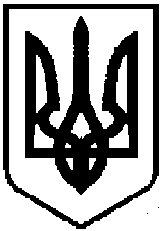 